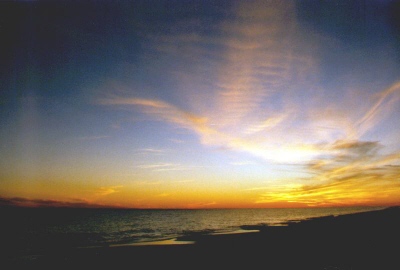 CEMETERY BOARD MEETING MINUTESSEPTEMBER 12, 20198:00 AMThe meeting was called to order by Mayor Joel B. Day.  Present were members Mark Wideman, Tim Halter, Service Director Ron McAbier, Rich Geib, Jim Exley and Superintendent Kelly Herron. Excused was Dave Frantz.  Guest was Councilwoman, Aimee May.    Minutes from the August 15 meeting were approved on a motion by Tim Halter and seconded by Mark Wideman.  Motion passed unanimously.  SUPERINTENDENT’S REPORT:  Mr. Herron reported that he will be setting up a meeting with the Adult Education Director at Buckeye Career Center to go over and finalize plans to grade the new cemetery land.  He felt equipment would be moved in and ready to go by the end of September.  Mr. Herron explained the situation with the recently purchased gator.  A part was found broken off and dirt was being sucked into the engine and he is working with a local company on the warranty issue with John Deere.  OLD BUSINESS:Mr. Herron handed out final drawings from Engineer, Brian Stull from Diversified Engineering who had met with the board in August.  There were no changes to the original building plans.  Ron McAbier explained the drawings and pointed out that by moving and narrowing the road, an additional 193 burial spaces were created.  He reported that the old office building at Evergreen cemetery will come down once the first phase of the new cemetery is completed.   He said that a material list for construction of the garage on the new cemetery ground is being compiled and local businesses will be contacted for cost estimates.  The City will hire a small contractor to do the building construction.   The Service Director added that stone will be used to put in the cemetery roadways. He expects the roadway and garage construction to begin early next year. The City will also remove two trees that are dead.  NEW BUSINESS:Chairman Day reported that Council approved an Ordinance that officially gave the Cemetery Board authority over the operation of the City’s cemeteries.Superintendent Herron told the board that he discovered a marker made of ceramic or other material had been erected on a grave without his knowledge. He said he had the marker removed and has been in touch with the owner’s family members.Meeting adjourned at 8:35 a.m. on a motion from Ron McAbier, seconded by Mark Wideman.  Mary Ann OtteAdministrative Assistant